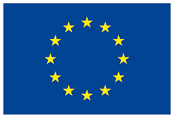 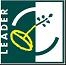 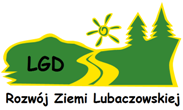 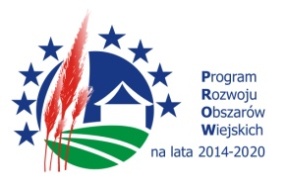 „Europejski Fundusz Rolny na rzecz Rozwoju Obszarów Wiejskich: Europa inwestująca w obszary wiejskie”Załącznik do Ogłoszenia o naborze wniosków nr 1/2018/GKARTA OCENY WEDŁUG KRYTERIÓW WYBORUKarta 2 – Ocena spełniania przez operację kryteriów wyboru określonych w LSR w ramach prowadzonego Konkursu nr 1/2018/GMinimalny poziom procentowy uzyskanych punktów, których uzyskanie jest warunkiem wyboru operacji: : 40%.Nr wnioskuTytuł zadaniaNazwa grantobiorcyPrzedsięwzięcie nr1.1.4 Kreowanie produktu turystycznego obszaru LGD wykorzystujące dziedzictwo lokalneWskaźniki produktu dla konkursu Liczba wydarzeń – 5 KARTA OCENY ZADANIAKARTA OCENY ZADANIAKARTA OCENY ZADANIAKARTA OCENY ZADANIALp.Kryteria dla przedsięwzięciaLiczba punktów Sposób obliczenia / wyjaśnienie kryterium1Operacja przyczyni się do osiągnięcia co najmniej jednego wskaźnika produktu zakładanego do osiągnięcia w ramach danego konkursu.0 lub 4Na podstawie złożonego wniosku2W ramach realizacji zadania wykorzystane zostaną rozwiązania innowacyjne określone w LSR0 lub 4Na podstawie złożonego wniosku3W budżecie zadania zaplanowano min. 5% środków na działania mające wpływ na ochronę środowiska i/lub przeciwdziałające zmianom klimatu, związane z zakresem operacji0 lub 3Na podstawie wydzielonej pozycji w budżecie4W ramach opisu operacji zaplanowano działania informujące o przyznaniu wsparcia przez LGD w ramach LSR0 lub 2Na podstawie przedstawionych dokumentów5Udział wkładu własnego w realizację operacji jest większy o 10 punktów procentowych od wymaganego0 lub 2Na podstawie złożonego wniosku6Wnioskodawca spełnia 3 z 4 warunków 1-posiada doświadczenie zgodne z zakresem planowanego zadania,2- posiada kwalifikacje zgodne z zakresem planowanego zadania, 3- posiada zasoby zgodne z zakresem planowanego zadania, 4 - wykonuje działalność odpowiednią do przedmiotu zadania które chce realizować0 lub 2Na podstawie oświadczenia i przedstawionych dokumentów7Wnioskodawca na dzień złożenia wniosku ma siedzibę i/lub ma miejsce zamieszkania na obszarze LSR od co najmniej 12 miesięcy0 lub 4Na podstawie oświadczenia i przedstawionych dokumentów8Wnioskodawca korzystał z doradztwa prowadzonego przez pracowników LGD w Biurze LGD i/lub wziął udział w szkoleniu dotyczącym danego Konkursu0 lub 3Na podstawie oświadczenia i przedstawionych dokumentów9Zadanie realizowane będzie na obszarze miejscowości zamieszkałej przez mniej niż 5 000 mieszkańców0 lub 2Na podstawie złożonego wnioskuDane statystyczne GUSSUMA XGrantobiorca uzyskał minimalny poziom procentowy uzyskanych punktów – 40% (tj. 11 pkt)TAK  TAK  Grantobiorca uzyskał minimalny poziom procentowy uzyskanych punktów – 40% (tj. 11 pkt)NIE   NIE   Miejsce i data:Imię i nazwisko członka Rady:PodpisPodpis